ANEXO GFORMULARIO DE ACTA SÍNTESISFacultad: UPC FACULTAD DE ARTE Y DISEÑOCarrera:: TALLER DE FORMACION PLASTICA CERAMICA  Unidad o Espacio Curricular: TALLER DE FORMACION PLASTICA CERAMICA  PARA DULTOS (NIVEL MEDIO)Fecha:22/03/21Datos de la Convocatoria: CONVOCATORIA HORAS VACANTES DE NIVEL SUPERIOR Y NIVEL MEDIO - FADFecha de vigencia de la publicación: 17/03/21 al 19/03/21Horario de inscripción y recepción de la documentación: secretaria@ceramicaarranz.edu.ar - de 09hs a 12hs ,Duración de cursado (Cuatrimestral o anual): Anual Horario de dictado:  LUNES    14:00hs  a 18:00hsCurso/División: Taller – Turno TardeCarga horaria: 06 hs cátedras - Interinas a TerminoCausal de vacante: JUBILACION ORDINARIA DEL TITULARListado de InscriptosFirma, aclaración y sello del agente responsable de la Oficina del Procedimiento de Cobertura:N° de inscripciónApellido y NombreDNIDNIDNITitulación       1Re Mauro  24132524 24132524 24132524 Lic. Diseño       2Torres Flavia Soledad 271727862717278627172786 Tec.Sup. en Cer. Artis.       3Barvalle M. Jose 223711472237114722371147Lic.Arte y Gestion,Prof,Universitaria        4Lavalle Silvia I.134777611347776113477761Lic.Artes del Fuego      5Villarruel   Carolina 270101232701012327010123Lic. en Escultura       6Fabian de Schimpf Patricia 149692871496928714969287Prof. En Ceramica   7 Chiappero   Ruben Dario  Chiappero   Ruben Dario 12672512Maestro de Artes Plasticas Maestro de Artes Plasticas 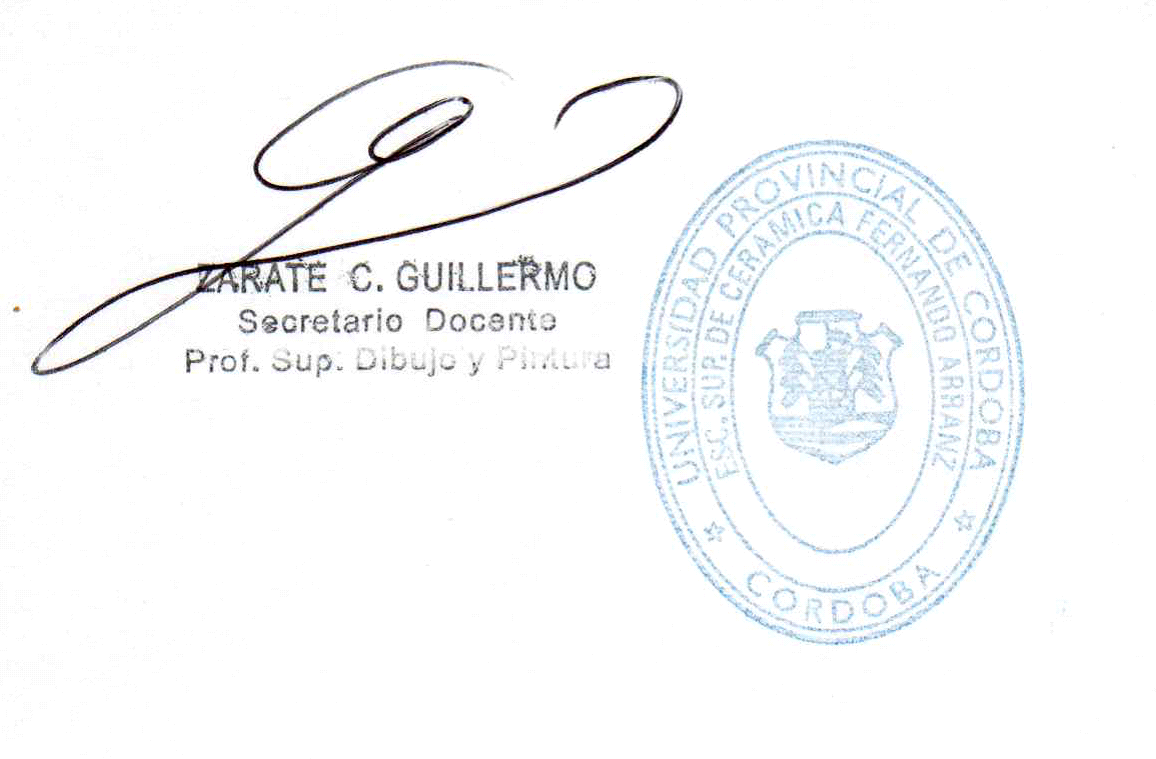 